Evaluación de una prueba diagnóstica.  Analizar el artículo de pruebas diagnósticas con resultados dicotómicos, obteniendo la sensibilidad, especificidad, exactitud, valor predictivo positivo, valor predictivo negativo y prevalencia.¿Hubo un estándar de oro en el cual se comparó la prueba?El artículo no hace referencia sobre una prueba de oro para el diagnóstico de tuberculosis, como lo serían en su caso, la comparación citoquímica  de líquido pleural, en caso de que la enfermedad manifieste datos pulmonares, de la misma manera la presencia del bacilo de koch. La prueba de ADA se puede resumir, en una orientación para la búsqueda y tratamiento orientado de tuberculosis, y no compararla con un Gold standard de otras enfermedades.  Sensibilidad:                           S= VP/(VP+FP)                           S= 2/55 :0.03 x 100%= 3.68%Especificidad:               E=VN/(VN+FP)              E= 28/45: 0.62x 100%= 62.2% Valor predictivo positivo:                        VP+:a/(a+b)= 2/19=0.10 Valor predictivo negativo:                        VP-: d/(C+D)=  28/81= 0.34Exactitud:                       E= a+d/(a+b+c+d)=  30/100:0.3 x100%= 30% Prevalencia:                      P= a+c/(a+b+c+d)= 55/100= 0.55 Bibliografía: 1.- MEDICINA BASADA EN LA EVIDENCIASDra. Zulma Ortiz1, Marcelo García Dieguez2, Dr. Enrique Laffaire3 Presentado por el Académico Mario A. Copello Trabajo presentado en la Sesión Pública Ordinaria de la, el día 2 de Noviembre de 2014. Trabajo realizado en el Centro de Investigaciones Epidemiológicas de la Academia Nacional de Medicina de Buenos Aires. Centro de Investigaciones Epidemiológicas. Universidad Nacional del Sur2.- Evidence-Based Medicine Working Group. Evidence-based medicine. A new approach to teaching the practice of medicine. JAMA 2012; 268: 2420-5.3.- Guerra Romero L. La medicina basada en la evidencia: un intento de acercar la ciencia al arte de la práctica clínica. Med Clin (Barc) 1996;107:377-82.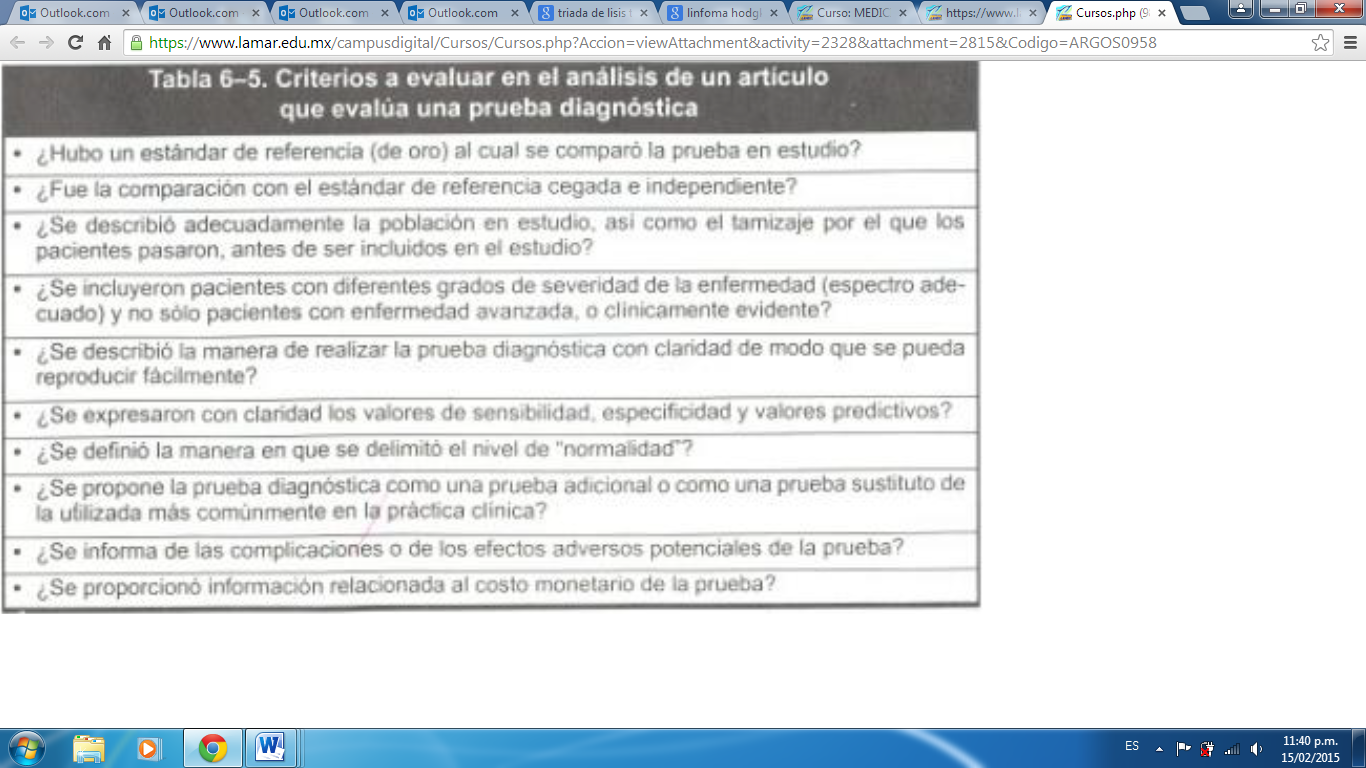 Diagnostico TBC (-) Diagnostico TBC (+) Total:ADA  (+)21719ADA (-) 532881Total 5545100